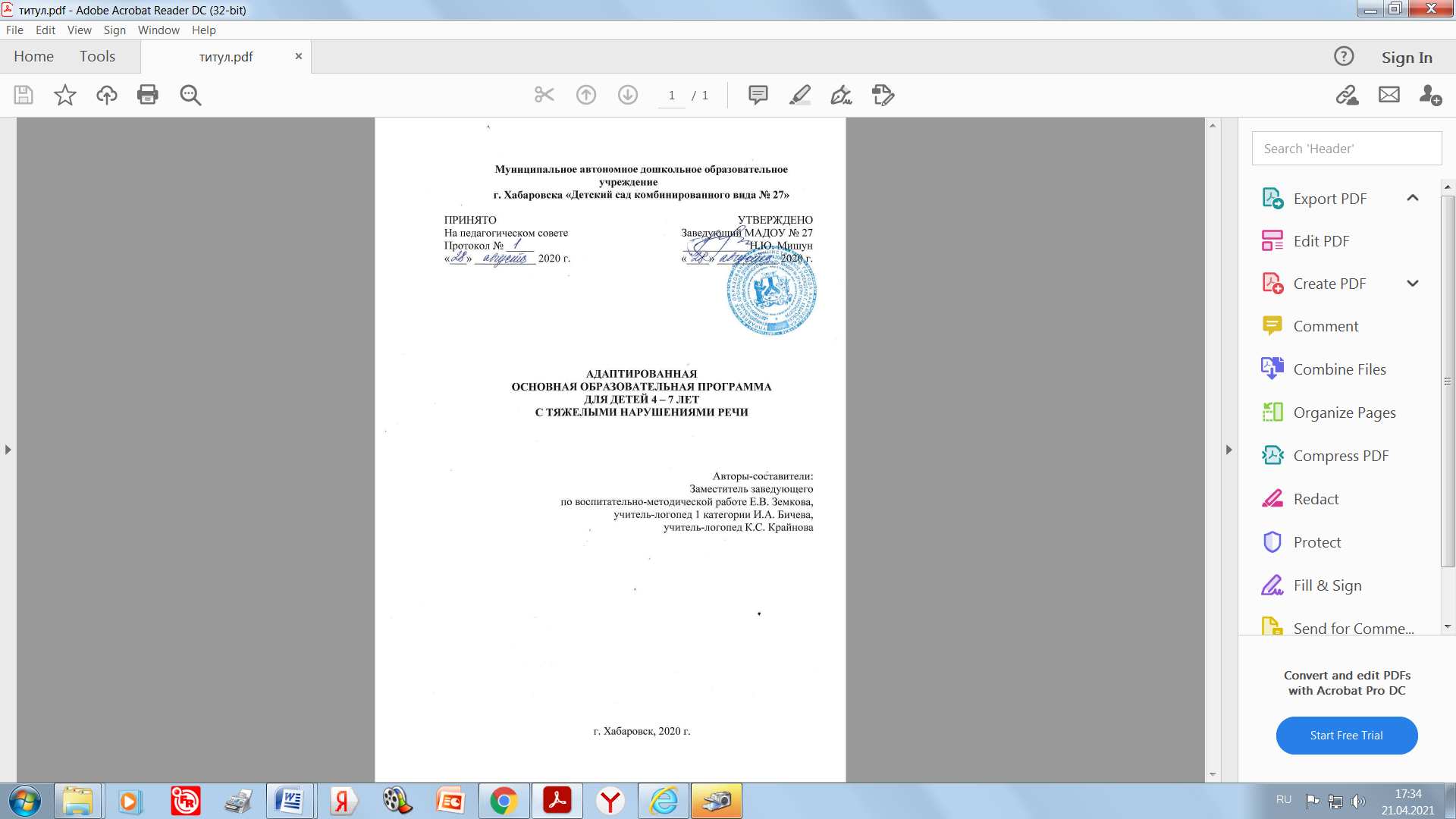 Пояснительная запискаВ настоящее время требования к образовательному процессу основываются на федеральных государственных образовательных стандартах дошкольного образования (ФГОС ДО) и требуют учета потребностей каждого ребенка и максимальной индивидуализации. Многие проблемы трудностей в обучении кроются в раннем и дошкольном возрасте, и очень часто могут быть обусловлены нарушением психофизического и речевого развития, низким уровнем сформированности познавательных интересов, незрелостью эмоционально-личностной сферы, неблагоприятным социальным окружением или сочетанием тех и других факторов. Известно, что чем раньше начинается целенаправленная работа с ребёнком, тем более полными могут оказаться коррекция и компенсация дефекта, а также, возможно предупреждение вторичных нарушений развития. Современный этап развития системы ранней помощи детям с ограниченными возможностями здоровья, в частности с нарушениями речи, в условиях дошкольного образовательного учреждения характеризуется повышением требований к организации и осуществлению коррекционно-образовательного процесса и направлено на социальную адаптацию и интеграцию детей в общество. Все вышесказанное, вызвало необходимость разработки содержания Рабочей программы коррекционно-развивающей деятельности логопеда в условиях логопедической группы дошкольной образовательной организации.Рабочая  программа учителя-логопеда «АДАПТИРОВАННАЯ ОСНОВНАЯ ОБРАЗОВАТЕЛЬНАЯ ПРОГРАММА ДЛЯ ДЕТЕЙ 4 – 7 ЛЕТ С ТЯЖЕЛЫМИ НАРУШЕНИЯМИ РЕЧИ» (далее - Программа), разработаная на основе ФГОС ДО, обеспечивает разностороннее развитие ребенка с речевыми расстройствами и подготовку его к школьному обучению. Данная Рабочая программа является нормативно - управленческим документом дошкольного образовательного учреждения, характеризующим систему психолого-педагогического сопровождения детей с нарушениями речи в условиях воспитательно-образовательного процесса.Нормативно-правовую основу для разработки рабочей программы  коррекционно-развивающей образовательной деятельности логопеда составляют:Федеральный закон Российской Федерации от 29 декабря 2012 г. №273-ФЗ «Об образовании в Российской Федерации»;Федеральный закон от 27 декабря 2019 г. №515-ФЗ «О внесении изменений в статьи 67 и 98 Федерального закона «Об образовании в РФ» в части формирования и внедрения информационных систем доступности ДО»;Федеральный закон от 31 июля 2020 г. №304-ФЗ «О внесении изменений в статьи в Федеральный закон «Об образовании в РФ» по вопросам воспитания обучающихся»;Федеральный государственный образовательный стандарт дошкольного образования (Утвержден приказом Министерства образования и науки Российской Федерации от 17 октября 2013 г. №1155);Стратегия развития воспитания в РФ на период ддо 2025 от 29 мая 2015 г. №о996-р;Конвенция ООН о правах ребенка;Приказ  Министерства образования и науки РФ от 30 августа 2013 года №1014 г.Москва «Об утверждении порядка организации и осуществления образовательной деятельности по основным общеобразовательным программам – образовательным программам дошкольного образования» (действует до 31.01.2021 г.);  Приказ Министерства просвещения РФ от 31 июля 2020г. №373 «Об утверждении Порядка организации и осуществления образовательной деятельности по основным общеобразовательным программам – образовательным программам дошкольного образования»;Приказ Министерства просвещения РФ от 9 сенгтября 2018 г. №196 «Об утверждении Порядка организации и осуществления образовательной деятельности по дополнительным программам» (зарегистрировано в Минюсте России 29.11.2018 № 52831);Письмо Министерства образования и науки Российской Федерации от 31.05.2007 № 03-1213 «О методических рекомендациях по отнесению дошкольных образовательных учреждений к определенному виду»; Письмо Департамента государственной политики в сфере общего образования Министерства образования и науки РФ от 05.08.2013 №08-1049 «Об организации различных форм присмотра и ухода за детьми с целью реализации права на доступное ДО»;Санитарно-эпидемиологические правила и нормативы СанПиН 2.4.1.3049-13 «Санитарно-эпидемиологические требования к устройству, содержанию и организации работы дошкольных образовательных организаций», утвержденные постановлением Главного государственного санитарного врача РФ от 15 мая 2013 г. № 26;Постановление главного санитарного врача РФ от 30.06.2020 №16 «Об утверждении санитарно-эпидемиологических правил СП 3.1/2.4.3598-20 «Санитарно-эпидемиологические требовани\ к устройству, содержанию и организации работы ОО и других объектов социальной инфраструктуры для детей и молодежи в условиях распространения новой короновирусной инфекции (COVID-19)»Положение о группе компенсирующей направленности (логопедической группе) для детей с тяжелыми нарушениями речи МАДОУ №27    Программа составлена на основе программ:Детство: Примерная образовательная программа дошкольного образования/ Т.И.Бабаева, А.Г.Гогоберидзе, О.В.Солнцева – СПб.: ООО «ИЗДАТЕЛЬСТВО «ДЕТСТВО-ПРЕСС», 2014 г.- Программа коррекционно-развивающей работы в логопедической группе детского сада для детей с общим недоразвитием речи (с 4 до 7 лет)/ Н.В. Нищева, СПб, 2007г.- Воспитание и обучение детей дошкольного возраста с фонетико-фонематическим недоразвитием/ Т.Б. Филичева, Г.В. Чиркина, М., 2002 г.Рабочая программа разработана с учетом целей и задач основной  образовательной программы дошкольного образования, потребностей и возможностей  воспитанников ДОУ. В программе   определены коррекционные задачи, основные направления работы, условия и средства формирования фонетико-фонематической, лексико-грамматической сторон и связной речи. Данная Рабочая программа предназначена для обучения и воспитания детей старшего дошкольного возраста 5-7 лет с различными речевыми патологиями, зачисленных в логопедическую группу на основе обследования ТПМПК, имеющие клинико-педагогические диагнозы ОНР  I - III ур.  и  ФФНРКоррекционная помощь детям с ограниченными возможностями здоровья (далее – ОВЗ) является одним из приоритетных  направлений в области образования. Педагогическая целесообразность программы обусловлена  ростом числа детей раннего и дошкольного возраста с нарушениями речевого развития разной степени выраженности и различного этиопатогенеза, которые часто приводят к тяжелым системным речевым нарушениям в дошкольном и школьном возрасте и своевременным выявлением и диагностикой, коррекцией нарушений речи детей с различной степенью выраженности нарушений речи. Цель  программы - организация системы логопедической коррекционно-развивающей деятельности логопункта ДОУ, обеспечивающей  механизм компенсации речевого недоразвития у детей, способствующей развитию личности ребёнка и эффективному усвоению им содержания образовательной программы ДОУ.На основе поставленной цели реализуются следующие задачи:•	способствовать общему развитию дошкольников с речевыми нарушениями, коррекции их психофизического развития, подготовке их к обучению в школе,•	создать благоприятные условия для развития детей с ОВЗ  в соответствии с их возрастными и индивидуальными особенностями и склонностями,•	обеспечить развитие способностей и творческого потенциала каждого ребенка,•	способствовать объединению обучения и воспитания в целостный образовательный процесс.Решение конкретных задач логопедической коррекционно-развивающей работы возможно лишь при условии комплексного подхода к воспитанию и образованию, тесной взаимосвязи в работе всех специалистов коррекционного процесса, а также при участии родителей в реализации программных требований. Решение данных задач позволит сформировать у дошкольников психологическую готовность к обучению в общеобразовательной школе, реализующей общеобразовательную программу.Теоретической основой программы стали:- концепция о соотношении первичных и вторичных нарушений,- учение об общих и специфических закономерностях развития аномальных детей,- концепция соотношения мышления и речи,- концепция о целостности  языка как системы и роли речи в психическом развитии ребенка,- концепция о соотношении элементарных и высших психических функций в процессе развития ребенка,- современные представления о структуре речевого дефекта.     Программа  разрабатывалась с учетом концептуальных положений общей и коррекционной педагогики, педагогической и специальной психологии, базирующаяся:•	на современных представлениях лингвистики о языке как важнейшем средстве общения людей, освоения окружающей действительности и познания мира,•	на философской теории познания, теории речевой деятельности: о взаимосвязях языка и мышления, речевой и познавательной деятельности.В основе программы лежит психолингвистический подход к речевой деятельности как к многокомпонентной  структуре, включающей семантический, синтаксический, лексический, морфологический и фонетический компоненты, предполагающей интенсивный и экстенсивный пути развития и формирование «чувства языка». Каждый из блоков нашей программы имеет свое содержание, задачи и способы их реализации, работа всех специалистов  строится  в соответствии с принципами:а) Принцип единства диагностики  и коррекции,  неразрывности речевого и психологического развития ребенка, который определяет тесную связь  формирования и функционирования речевой деятельности со всей психикой ребенка,  а именно состоянием эмоционально-волевой сферы, восприятием, памятью, мышлением, воображением. Коррекционное обучение предполагает развитие всех речевых компонентов через  параллельное воздействие на словарь, фонематику, грамматический строй, так чтобы речь возможно быстрее становилась коммуникативным средством общения;б) Осуществление обучения и воспитания детей с позиции индивидуально-дифференцированного подхода, учитывающего особенности каждого ребенка, с одной стороны, и особенности группы в целом, с другой сторон; в) Принцип деятельностного подхода (с учетом структуры деятельности по А.Н. Леонтьеву). В процессе коррекционной работы необходимо учитывать  сложную структуру любой деятельности;г) Принцип развивающего обучения (формирование «зоны ближайшего развития» Л.С.Выгодский).д) Содержание работы по речевому развитию соответствует онтогенетическому принципу. В основе распределения лингвистического материала, являющегося обязательным для освоения детьми на всех занятиях, лежит схема линейного развития речи А.Н.Гвоздева. е) Основополагающим принципом перспективного планирования является принцип концентрического распределения материала, где каждый концентр содержит постепенно усложняющуюся совокупность всех подсистем языка. При этом основное внимание уделяется «внедрению» языковых единиц и форм (предикативной лексики, предикативной основе простого предложения, синтаксически ориентированной морфологии и средствам, организующим связный текст), которые позволяют детям выражать связи между явлениями действительности, отношения к ним, и тем самым использовать язык в разных формах деятельности. Кроме того, речевой материал сгруппирован и по тематическому принципу, который позволяет актуализировать одинаковые речевые средства в процессе различных видов деятельности.Учет данных принципов позволяет не только успешно преодолевать речевые недостатки, формировать речевую  компетентность  детей, но и  повышать уровень мотивации деятельности, снижать эмоционально-личностные проявлении. В итоге все вышесказанное будет способствовать социальной и психологической адаптации детей и их интеграции в общество.  Рабочая программа  включает логопедическую работу по пяти образовательным областям, определенным ФГОС ДО:социально-коммуникативное развитие,познавательное развитие,речевое развитие, художественно-эстетическое развитие,физическое развитие.В совокупности они позволяют обеспечить коррекционно-образовательную работу с дошкольниками с речевыми нарушениями комплексно и многоаспектно, а также с  учетом профилактики вторичных нарушений, развития личности, мотивации и способностей детей в различных видах деятельности.Исходя из ФГОС ДО в «АДАПТИРОВАННОЙ ОСНОВНОЙ ОБРАЗОВАТЕЛЬНОЙ ПРОГРАММЫ ДЛЯ ДЕТЕЙ 4 – 7 ЛЕТ С ТЯЖЕЛЫМИ НАРУШЕНИЯМИ РЕЧИ» учитываются:- индивидуальные потребности ребенка с речевыми нарушениями, связанные с его жизненной ситуацией и состоянием здоровья, определяющие особые условия получения им образования,- возрастная адекватность дошкольного образования,- построение образовательной деятельности на основе индивидуальных особенностей каждого ребенка, когда сам ребенок становится субъектом образования,- возможности освоения ребенком с нарушениями речи программы на разных этапах ее реализации,- специальные условия для получения образования детьми с речевыми нарушениями, в том числе использование специальных методов, методических пособий и дидактических материалов, проведение групповых и индивидуальных коррекционных занятий и осуществление квалифицированной коррекции нарушений их развития. Группа  корректирующей направленности комлектуется  детьми с логопедическими заключениями: общее недоразвитие речи III ур (далее -  ОНР III ур.) фонетико-фонематическое недоразвитие речи (далее – ФФНР), фонетическое недоразвитие (далее - ФНР),  нарушение произношения отдельных звуков (далее – НПОЗ). Общая характеристика детей с ОНР III ур. (по Р.Е. Левиной). На фоне сравнительно развернутой речи наблюдается неточное знание и употребление многих обиходных слов. В активном словаре преобладают существительные, глаголы, реже – остальные части речи. При употреблении простых предлогов имеется много ошибок, редко используются сложные предлоги. Словарный запас ограничен. Замены слов происходят как по смысловому, так и по звуковому признаку - из прилагательных преобладают качественные,   относительные и притяжательные, которые употребляются только для выражения хорошо знакомых отношений. Недостаточно сформированы грамматические формы. Дети допускают ошибки в падежных окончаниях, в употреблении временных и видовых форм гл., в согласовании и управлении. Способами словообразования дети почти не пользуются. Большое количество ошибок допускается при словоизменении, из-за чего нарушается синтаксическая связь слов в предложениях:- смешение окончаний сущ. м.р. и ж.р.,- замена окончаний сущ. ср.р. в им.пад. окончанием сущ. ж.р.,- склонение сущ. ср.р.,- неправильное соотнесение сущ. и мест.,- ошибочное ударение в слове,- ошибки в беспредложном и предложном управлении,- неправильное согласование сущ. и прил., сущ. и гл.     Часто словообразование заменяется словоизменением. Изменение слов затруднено звуковыми смешениями.     В активной речи преобладают простые предложения. Возникают затруднения при распространении предложений, при построении сложносочиненных и сложноподчиненных,а во фразовой речи отмечаются отдельные аграмматизмы.     У большинства детей сохраняются недостатки звукопроизношения звуков и нарушения звукослоговой структуры слова, что создает трудности в овладении детьми звуковым анализом и синтезом.     Понимание  обиходной речи детьми в основном хорошее, но иногда обнаруживается незнание отдельных слов и выражений, смешение смысловых значений слов. Возникают ошибки в понимании временных форм гл., оттенков значений однокоренных слов, а также тех выражений, которые отражают причинно-следственные, временные, пространственные отношения. Общая характеристика детей с ФФНР (по Т.Б. Филичевой, Г.В. Чиркиной).      Характерным для этой категории детей является незаконченность процесса формирования звуков, отличающихся тонкими артикуляционными или акустическими признаками. При этом наблюдается наличие в речи детей недифференцированных звуков, смешение звуков, нестойкое употребление их в речи, значительное количество искаженно произносимых звуков. Типично недостаточное различение звуков на слух.      Нередко, наряду с неправильным произношением и восприятием звуков, отмечаются затруднения при произнесении многосложных слов и словосочетаний, что является характерным для детей с ОНР - общая неотчетливость, смазанность речи, нечеткая  артикуляция.      Данные дети не обладают готовностью к звуковому анализу речи в полном объеме и  значительно хуже, чем их сверстники с нормально развитой речью, справляются с выделением звуков из состава слов. Как правило, этим детям недоступно выделение гласных звуков из середины или конца слова; вместо первого согласного они называют обычно слог, слово и т.п.      Отмечается также отставание лексико-грамматического развития, которое выражается в бедности словаря, недостаточных навыках словообразования. При построении словосочетаний и предложений могут выделяться ошибки, не свойственные детям с нормально развитой речью. Это проявляется в аграмматизме, возникающем вследствие ошибок в согласовании и управлении и неправильном употреблении сложных предлогов. Характерна также бедность синтаксических конструкций, используемых в речи. Все названные затруднения проявляются в самостоятельной речи.     На основе характеристик для детей с ОНР нами взята за основу коррекционной работы программа Н.В. Нищевой  «Программа коррекционно-развивающей работы в логопедической группе детского сада для детей с общим недоразвитием речи (с 4 до 7 лет)» Работа учителя-логопеда по коррекции и развитию речи строится по следующим направлениям:•	коррекция нарушенного звукопроизношения,•	развитие просодической стороны речи и речевого дыхания,•	формирование фонематических процессов и подготовка к обучению в школе,•	уточнение, обогащение и активизация лексического запаса,•	формирование грамматических представлений,•	развитие связной речи,•	развитие мелкой моторики пальцев рук.	В зависимости от характера речевого нарушения: ОНР или ФФНР – в логопедической работе с детьми преобладают те или иные направления коррекционной работы:В коррекционно-развивающей логопедической работе с детьми активно используются технологии:моделирование, схематизация и иллюстрирование,кинезиология,автоматизация звуков с использованием тактильно-кинестетической стимуляции,ИКТ,метод замещающего онтогенеза,Таким образом, «АДАПТИРОВАННАЯ ОСНОВНАЯ ОБРАЗОВАТЕЛЬНАЯ ПРОГРАММА ДЛЯ ДЕТЕЙ 4 – 7 ЛЕТ С ТЯЖЕЛЫМИ НАРУШЕНИЯМИ РЕЧИ» разработанная нами  в соответствии с ФГОС ДО «Программа» направлена на:•	охрану и укрепление здоровья воспитанников, их всестороннее развитие, коррекцию нарушений речевого развития,•	обеспечение равных возможностей для полноценного развития каждого ребенка в период дошкольного детства независимо от тяжести речевого нарушения,•	раскрытие потенциальных возможностей каждого ребенка через осуществление индивидуального и дифференцированного подхода в организации всех форм образовательной деятельности и формирование уровня готовности к школе,•	использование адекватной возрастным, типологическим и индивидуальным возможностям детей с речевыми нарушениями модели образовательного процесса, основанной на реализации деятельностного и онтогенетического принципов, принципа единства диагностики, коррекции и развития, •	реализацию преемственности содержания общеобразовательных программ ДО и НОО,•	обеспечение психолого-педагогической поддержки семьи и повышение компетентности родителей в вопросах развития и образования, охраны и укрепления здоровья детей.Согласно им коррекционная работа осуществляется на: фронтальных  занятиях,подгрупповых  занятиях,индивидуальных  занятиях.Фронтальные логопедические занятия, направленные  на развитие фонематического слуха детей  включены  в общую сетку занятий, проводятся 2 раза в неделю для детей с ОНР и ФФНР в первой половине дня, что соответствует требованиям СанПин. Их содержание направлено на формирование фонетических процессов, развитие лексико-грамматических категорий, просодической стороны речи и речевого дыхания. Для детей с  ОНР проводиться 1 дополнительное занятие в неделю по  развитию связной речи.Коррекционная работа  строится по периодам:•	1 период: сентябрь-ноябрь - 20 занятий на развитие фонематических процессов и 10 по развитию связной речи•	2 период: декабрь – февраль - 22 занятия на  развитие фонематических процессов, 11 по развитию связной речи•	3 период: март – май - 18 занятий на развитие фонематических процессов, 9 по развитию связной речиПри необходимости дети, помимо  фронтальных логопедических занятий, посещают подгрупповые логопедические занятия, которые по своему содержанию дублируют фронтальные, уточняя и закрепляя речевые умения  и навыки детей.На индивидуальных занятиях осуществляется коррекция нарушенного звукопроизношения детей: постановка звуков, их автоматизация  и дифференциация. Занятия организуются с учетом психогигиенических требований к режиму логопедических занятий, их структуре, способам взаимодействия ребенка с педагогом и сверстниками. Обеспечивается реализация требований здоровьесбережения по охране жизни и здоровья воспитанников в образовательном процессе.Целенаправленная и последовательная работа по всем направлениям развития детей с нарушениями речи в ДОУ обеспечивается целостным содержанием «Программы». Эффективным усвоением детьми содержания рабочей программы будут считаться результаты:Логопедическая работа: ребенок•	обладает сформированной мотивацией к школьному обучению,•	усваивает значения новых слов на основе углубленных знаний о предметах и явлениях окружающего мира,•	употребляет слова, обозначающие личностные характеристики, с эмотивным значением, многозначные,•	умеет подбирать слова с противоположным и сходным значением,•	умеет осмысливать образные выражения и объяснять смысл пословиц и поговорок,•	правильно употребляет грамматические формы слова, продуктивные и непродуктивные словообразовательные модели,•	умеет подбирать однокоренные слова, образовывать сложные,•	умеет строить простые распространенные предложения, предложения с однородными членами, простейшие виды сложносочиненных и сложноподчиненных предложений, сложноподчиненных предложений с использованием подчинительных союзов,•	составляет различные виды описательных рассказов, текстов с соблюдением цельности и связности высказывания,•	умеет составлять творческие рассказы,•	осуществляет слуховую и  слухопроизносительную  дифференциацию звуков по всем дифференциальным признакам,•	владеет простыми формами фонематического анализа, способен осуществлять сложные формы фонематического анализа, осуществляет операции фонематического синтеза,•	владеет понятиями: слог, слово, предложение,•	осознает слоговое строение слова, осуществляет слоговой анализ и синтез слов,•	умеет составлять графические схемы слогов, слов, предложений,•	знает печатные буквы, умеет их воспроизводить, •	правильно произносит и употребляет в речи все звуки языка, в соответствии с онтогенезом,•	воспроизводит слова различной звуко-слоговой структуры: изолированно и в условиях контекста.Образовательная область: речевое развитие – ребенок•	самостоятельно получает новую информацию,•	правильно произносит все звуки, замечает ошибки в звукопроизношении,•	грамотно использует все части речи, строит распространенные предложения,•	владеет словарным запасом, связанным с содержанием эмоционального, бытового, предметного, социального и игрового опыта детей,•	использует обобщающие слова, устанавливает и выражает в речи антонимические и синонимические отношения,•	объясняет значения знакомых многозначных слов,•	пересказывает литературные произведения по иллюстративному материалу, содержание которых отражает эмоциональный, игровой, трудовой, познавательный опыт детей,•	выполняет речевые действия в соответствии с планом повествования, составляет рассказы по сюжетным картинкам и по их серии, используя графические схемы, наглядные опоры,•	отражает в речи собственные впечатления, представления, события своей жизни, составляет с помощью взрослого небольшие сообщения, рассказы «из личного опыта».•	обладает языковыми операциями, обеспечивающими овладение грамотой.Требования к условиям реализации программы.Психолого – педагогическое обеспечение:Обеспечение дифференцированных условий (оптимальный режим учебных нагрузок) Обеспечение психолого - педагогической условий (коррекционная направленность образовательного процесса; учёт индивидуальных особенностей ребёнка на адекватной возрасте форме работы с детьми - игровой деятельности, соблюдение комфортного психоэмоционального режима; использование современных педагогических технологий, в том числе информационных, компьютерных для оптимизации образовательного процесса, повышения его эффективности.Обеспечение специализированных условий (выдвижение комплекса специальных задач обучения, ориентированных на воспитанников с ОНР; использование специальных методов, приёмов, средств обучения, специализированных образовательных и коррекционных  программ, ориентированных на особые образовательные потребности детей; дифференцированное и индивидуализированное обучение с учётом специфики нарушения развития ребёнка; комплексное воздействие на обучающегося, осуществляемое на индивидуальных и фронтальных коррекционных занятиях);Обеспечение здоровьесберегающих условий (оздоровительный и охранительный режим, укрепление физического и психического здоровья, профилактика физических, умственных и психологических перегрузок воспитанников, соблюдение санитарно – гигиенических правил и норм);  Здоровьесберегающие технологии, используемые в программе:Организация санитарно-эпидемиологического режима и создание гигиенических условий жизнедеятельности детей на занятиях;Обеспечение психологической безопасности детей во время их пребывания на занятии;Учет возрастных и индивидуальных особенностей состояния здоровья и развития ребенка;Дыхательная гимнастика;Пальчиковая гимнастика;Гимнастика для глаз;Психогимнастика;Артикуляционная гимнастика;Физминутки.Обеспечение участия всех детей с ОНР, независимо от степени выраженности нарушений их развития в проведении воспитательных, культурно – развлекательных, спортивно – оздоровительных и иных досуговых мероприятий;Материальное обеспечение.Образовательный процесс обеспечен  учебно-методической литературой, учебными пособиями и дидактическими материалами.Педагогические ориентиры по образовательным областям ФГОС ДОСоциально-коммуникативное развитие.Образовательная деятельность в рамках данной области осуществляется, интегрируя ее содержание с тематикой логопедической работы.Игра:•	театрализованная:- учить детей пересказывать произведения от лица разных персонажей, используя языковые и интонационно-образные средства выразительности речи – лексические темы: сказки, сказочные герои, волшебные предметы,- учить детей формулировать главную идею литературного произведения и давать словесные характеристики главным и второстепенным героям – пальчиковый и шагающий театр, театр игрушек,•	дидактическая  - формировать у детей общефункциональные  и специфические механизмы речевой деятельности.Представления о мире людей и рукотворных материалов:- формировать представления о Родине, о городах России, о ее столице, о государственной символике, гимне страны – лексическая тема: города;- расширять и закреплять представления детей о предметах быта, необходимых человеку – лексические темы: одежда, обувь, мебель, посуда, игрушки, музыкальные инструменты, транспорт;- расширять и уточнять представления детей о макросоциальном окружении – лексические темы: профессии, транспорт, улица города,- продолжать формировать экологические представления детей, знакомить их с функцией человека в природе – лексические темы: овощи-фрукты-ягоды, деревья-цветы, домашние-дикие животные, домашние-дикие птицы;- расширять представления детей о праздниках – лексические темы: Новый год, день защитников Отечества, Женский день;- расширять словарный запас, связанный с содержанием эмоционального, бытового, предметного, социального и игрового опыта детей;- учить детей понимать и устанавливать логические связи.Безопасное поведение в быту, социуме, природе.   - побуждать детей использовать в реальной ситуации и играх знания основных правил безопасного поведения в стандартных и чрезвычайных ситуациях – лексические темы: профессии, овощи – фрукты - ягоды, инструменты, птицы, животные, игрушки, посуда, улица города, бытовые приборы, части тела, транспорт;- формировать представления детей о труде взрослых в стандартно опасных и чрезвычайных ситуациях – лексические темы: профессии, защитники, Новый год,- расширять объем предметного и адъективного словаря импрессивной и экспрессивной речи, объяснять семантику слов – все лексические темы;- расширять, уточнять и систематизировать представления детей о безопасном для  окружающей природы поведении, выполнять правила без напоминания взрослых – лексические темы: деревья-цветы.Труд:- учить детей учитывать свойства  материалов при выполнении поделок из них – лексические темы: посуда, игрушки;-  расширять и уточнять словарный запас детей на речевом материале, который используется в различных видах труда – лексические темы: профессии,  защитники, транспорт.Познавательное  развитие.Конструирование:- закреплять представления детей о форме, величине, пространственных отношениях элементов в конструкции, отражать это в речи – рассказы – описания; - закреплять умение сравнивать элементы детских строительных наборов и конструкций по величине, употребляя при этом соответствующую лексику;- совершенствовать кинестетическую и кинетическую основу движений пальцев рук в процессе занятий с конструктивным материалом – счетные палочки, пазлы, Лего, прищепковый конструктор;- учить детей использовать в процессе конструирования все виды словесной регуляции: словесный отчет, словесное регулирование, словесное планирование деятельности;- закреплять умение воссоздавать целостный образ объекта из разрезных предметный и сюжетных картинок, сборно – разборных игрушек – Лего, иллюстрированных кубиков и пазлов (15-30 деталей);- формировать партнерские отношения и коммуникативно – речевые умения детей в процессе выполнения коллективных работ.Представления о себе и об окружающем мире:- развивать речевую активность детей,- расширять и углублять представления детей о местах обитания, образе жизни, способах питания животных и растений – лексические темы: овощи-фрукты-ягоды, животные: домашние и дикие, птицы: домашние и дикие животные; - учить детей последовательности, содержательности рассказывания, правильности лексического и грамматического оформления связного высказывания – все лексические темы; - учить детей при рассказывании литературных произведений использовать наглядные модели, схематические зарисовки, выполненные взрослым – моделирование;- учить детей речевым действиям в соответствии с планом повествования, составляя рассказы по сюжетным картинкам и по серии сюжетных картинок, используя графические схемы, наглядные опоры – моделирование; - учить детей отражать собственные впечатления, представления, события своей жизни в речи, составляя с помощью взрослого небольшие сообщения, рассказы из личного опыта.Элементарные математические представления:- развивать умение детей определять пространственное расположение предметов относительно себя, объекта и обозначать это словами: впереди, сзади,рядом со мной, надо мной, подо мной; - учить детей использовать в речи математические термины, обозначающие величину, форму, количество, называя все свойства, присущие объектам, а также свойства, не  присущие объектам, с использованием отрицания «не»;- развивать речевые умения детей, необходимые для определения и отражения в речи оснований классификаций по ведущему признаку.Речевое   развитие.Ведущим направлением работы в этой образовательной области является формирование связной речи, ее основных функций: •	коммуникативной,•	регулирующей,•	познавательной.Важна и работа по ознакомлению детей с литературными произведениями. Сюда же включаются и занятия по подготовке к обучению грамоте.- развивать речевую активность детей;- развивать диалогическую форму речи;- учить использовать речевые и неречевые средства коммуникации;- расширять словарный запас, связанный с содержанием эмоционального, бытового, предметного, социального и игрового опыта;- совершенствовать планирующую функцию речи детей: намечать основные этапы предстоящего выполнения задания;- развивать все виды словесной регуляции в разных видах детской деятельности – игра, рисование;- учить детей понимать содержание литературных произведений и отражать это понимание в речи;- учить детей речевым действиям в соответствии с планом повествования, умению составлять рассказы по сюжетным картинкам, по серии сюжетных картинок, используя графические схемы, наглядные опоры;- учить детей отражать собственные впечатления, представления, события своей жизни в речи в рассказах «из личного опыта»;-  развивать способности детей к словообразованию и словоизменению;- учить детей понимать содержание литературных произведений и отражать это понимание в речи;- обучать детей последовательности, содержательности рассказывания, правильности лексического и грамматического оформления связных высказываний;- учить детей использовать для рассказывания сказок, повествований наглядные модели, схематические зарисовки, серии иллюстраций;- разучивать с детьми стихотворения по лексическим темам, используя серии иллюстрации;- формировать у детей мотивацию к школьному обучению;- познакомить детей с понятием «предложение»;- учить детей составлению графических схем слогов, слов, предложений, текстов;- обучить детей элементарным правилам правописания.Художественно – эстетическое   развитие.Изобразительное творчество:- уточнять представления детей об основных цветах и их оттенках – трафареты по лексическим темам, описательные рассказы;- учить детей оценивать свои работы путем сопоставления с натурой и образцом, словесным заданием;- закреплять пространственные и величинные  представления детей, используя для обозначения размера, места расположения, пространственных отношений различные языковые средства – описательные и сюжетные рассказы;- развивать у детей чувство ритма в процессе работы карандашом, – рабочие тетради по письму;- развивать координацию движений обеих рук, зрительно-двигательную координацию в процессе рисования, лепки, аппликации.Физическое развитие.Физическая культура:- учить детей произвольному мышечному напряжению и расслаблению – специфические пальцевые упражнения;- учить детей выполнению упражнений по словесной инструкции взрослого;- закреплять навыки самоконтроля в процессе мышечного и эмоционального расслабления – самомассажи;- совершенствовать умения и навыки одновременного выполнения детьми согласованных движений, а также разноименных и разнонаправленных – кинезиологические упражнения;- закреплять у детей умение анализировать свои движения, движения сверстников, осуществлять элементарное двигательное и словесное планирование действий в ходе спортивных упражнений; - уточнять и закреплять значения слов, отражающих пространственные отношения, обозначающих названия движений, спортивного инвентаря, спортивных игр.Представления о здоровом образе жизни и гигиены:- учить детей элементарно рассказывать о своем самочувствии, побуждая их вербальными и невербальными средствами сообщать взрослым о своем самочувствии, объяснять, что болит;- продолжать учить детей правильному динамическому и статическому дыханию – комплексы дыхательных упражнений,- стимулировать желание детей рассказывать о своем здоровье, о возникающих ситуациях нездоровья;- обращать внимание на особенности психомоторики детей и в соответствии с ними проводить профилактику умственного и физического переутомления детей в разные режимные моменты –- совершенствовать связную речь детей при обучении их различным видам труда и при формировании навыков самообслуживания – лексические темы: части тела, профессии - нейропсихологические упражнения.Направления логопедической работыПедагогические ориентиры:•	работать над совершенствованием процессов слухового и зрительного восприятия, внимания, памяти, мыслительных операций анализа, синтеза, сравнения, обобщения, классификации,•	развивать общую, ручную, артикуляторную моторику,•	осуществлять коррекцию нарушений дыхательной и голосовой функций,•	расширять объем импрессивной и экспрессивной речи и уточнять предметный, предикативный и адъективный компоненты словаря, вести работу по формированию семантической структуры слова, организации семантических полей,•	совершенствовать восприятие, дифференциацию и навыки употребления детьми грамматических форм слова и словообразовательных моделей, различных типов синтаксических конструкций,•	совершенствовать навыки связной речи детей,•	вести работу по коррекции нарушений фонетической стороны речи, по развитию фонематических процессов,•	формировать мотивацию детей к школьному обучению, учить их основам грамоты.Подготовительный этап логопедической работы.Формирование произвольного слухового и зрительного восприятия, внимания и памяти, зрительно-пространственных представлений.Формирование кинестетической и кинетической основы движений в процессе развития общей, ручной и артикуляторной моторики:- развитие кинетической основы артикуляторных движений,- совершенствование движений мимической мускулатуры по словесной инструкции,- нормализация мышечного тонуса мимической и артикуляторной мускулатуры путем проведения дифференцированного логопедического массажа.Формирование мыслительных операций анализа, синтеза, сравнения, обобщения, классификации:- формирование конкретных, родовых, видовых понятий и общих представлений различной степени обобщенности,- обучение детей пониманию иносказательного смысла загадок, пословиц, поговорок, слов с переносным значением.Формирование слухозрительного и слухомоторного взаимодействия в процессе восприятия и воспроизведения ритмических структур:- обучение детей восприятию, оценке неакцентированных и акцентированных ритмических структур и их воспроизведению по образцу и по речевой инструкции.Формирование сенсорно-перцептивного уровня восприятия:- формирование четкого слухового образа звука.Основной этап логопедической работы.Расширение пассивного словаря, развитие импрессивной речи.Формирование предметного, предикативного и адъективного словаря экспрессивной речи:- уточнение слов, обозначающих названия предметов, действий, признаков, состояний, значений, свойств и качеств,- обучение детей умению подбирать слова-антонимы и синонимы,- обучение детей использованию прил. со значением соотнесенности с продуктами питания, материалом, растениями; глаголов – с оттенками значений,- введение в речь слов, обозначающих моральные качества людей, оценку их поступков, оттенки значений,- формирование умения употреблять слова с ласкательными и увеличительными оттенками, с эмоционально-оттеночным значением,- усвоение многозначных слов, переносного значения слов.Формирование грамматических стереотипов словоизменения и словообразования в экспрессивной речи:- совершенствование навыков употребления сущ. м.р., ж.р и ср.р. им.п. и косвенных падежей в ед.ч. и мн.ч., - совершенствование навыка употребления гл. в разных временных формах, наклонениях, видах,- закрепление  правильного употребления несклоняемых сущ.,- совершенствование навыка согласования прил. с сущ. м.р., ж.р., ср.р. ед.и мн.ч.,- обучение согласованию числ. с прил. и сущ.,- совершенствование навыков употребления предлогов: за-перед, за-у, под-из-под, за-из-за, около-перед, из-за – из-под,- обучение правильному употреблению существительных, образованных с помощью непродуктивных суффиксов : ниц, ини, ин, иц, ец,- совершенствование навыка употребления глаголов, образованных приставочным способом,- совершенствование навыка употребления притяжательных прилагательных,- обучение употреблению прилагательных сравнительной и превосходной степени,- обучение детей подбору однокоренных родственных слов,- обучение детей образованию сложных слов.Формирование синтаксической структуры предложения:- развитие навыка правильно строить:•	простые распространенные предложения,•	предложения с однородными членами,•	простейшие виды сложносочиненных и сложноподчиненных предложений,- обучение детей употреблению сложноподчиненных предложений с использованием подчинительных союзов – потому что, если, когда, так как.Формирование связной речи:- развитие навыка составления описательных рассказов,- обучение составлению различных типов текстов с соблюдением цельности и связности высказывания,- обучение детей творческому рассказыванию.Коррекция нарушений фонетической стороны речи:- формирование правильной артикуляции отсутствующих или нарушенных в произношении звуков, их автоматизация и дифференциация в различных фонетических условиях,- формирование умения осуществлять слуховую и слухо-произносительную дифференциацию звуков,- развитие простых форм фонематического анализа: выделение ударного гласного в начале слова, выделение звуков в слове, определение первого и последнего звука.- совершенствование навыков фонематического анализа и синтеза звукосочетаний  и односложных слов,- формирование способности осуществлять сложные формы фонематического анализа: определение местоположения звуков в слове, последовательности и количества звуков в слове,- знакомство детей с понятиями «слово», «слог»,- формирование у детей осознанного принципа слогового строения слова:•	умение слышать гласные в слове,•	умение называть количество слогов,•	умение определять последовательность  слогов,•	умение составлять слова из заданных слогов.- совершенствование навыка воспроизведения слов различной звуко-слоговой структуры,- совершенствование навыка осознанного использования различных интонационных структур предложений в экспрессивной речи.Коррекция нарушений движения артикуляторного аппарата, дыхательной и голосовой функции:- развитие орального праксиса,- формирование и закрепление диафрагмального типа физиологического дыхания.- формирование речевого дыхания,- совершенствование основных акустических характеристик голоса в специальных голосовых упражнениях,- закрепление мягкой атаки голоса.Обучение грамоте:- обучение составлению графической схемы предложения,- обучение составлению графической схемы слогов, слов.- развитие языкового анализа и синтеза: •	раздельное написание слов в предложении,•	точка в конце предложения,•	заглавная буква в начале предложения.- знакомство со всеми печатными буквами без употребления алфавитных названий,- составление, печатание и чтение:•	сочетаний из двух гласных – ГГ,•	сочетаний ГС,•	сочетаний СГ,•	односложных слов – СГС,•	2 – 3 сложные слова из открытых слогов,•	2 – 3 сложные слова с последним закрытым слогом,•	2 – 3 сложные слова со стечением согласных,•	предложений из 2 – 4 слов без предлога и с предлогом.- обучение детей послоговому слитному чтению слов, предложений, коротких текстов.Структура занятий при различных речевых нарушениях.Структура логопедического занятия по постановке звука.Организация деятельности с момент с элементами психотерапии.Основная часть.Артикуляционная гимнастика:общие артикуляционные упражнения;специальные артикуляционные движения;упражнения на развитие силы голоса и воздушной струи.Постановка звука.Повторение артикуляционного и акустического образа звука.Закрепление изолированного звука (индивидуальное и хоровое проговаривание, игры на звукоподражание).Развитие фонематического слуха:опознание звука из ряда изолированных, отличных по артикуляционным и акустическим признакам; опознание из слогов;опознание из слов.Закрепление звука в слогах.Закрепление в словах.Закрепление в предложениях.Домашнее задание.Итог занятия.Структура логопедического занятия по автоматизации звуков. Организация деятельности с элементами психотерапии;Артикуляционная гимнастика для автоматизируемого звука;Произношение изолированного звука (хором, группой, индивидуально, цепочкой);Анализ артикуляции по плану (алгоритм: губы, зубы, язык, воздушная струя);Характеристика звука (о твёрдости – мягкости говорим только на фоне слова);Связь звука с буквой;Развитие фонематического слуха;Закрепление звука в слогах;Закрепление звука в словах;Закрепление звука в предложении;Закрепление в тексте;	Домашнее задание;Итог.Структура логопедического занятия по дифференциации звука.Организация деятельности с элементами психотерапии.Артикуляционная гимнастика – планируются только самые основные упражнения – моделирующие главные артикуляционные движения того и другого звука.Проговаривание изолированно звуков, которые отличаются (хоровое, индивидуальное и др.).Анализ артикуляции звуков по алгоритму с выделением общих и различных моментов артикуляции.Характеристика звуков.Связь звуков с буквами.Развитие фонематического слуха.Дифференциация звуков в слогах.Чтение слогов по таблице или повторение за логопедом, графический анализ слогов.Дифференциация звука в предложении, анализ предложения с графической записью и выделение слов, содержащих изучаемые звуки, выделение самих звуков.Дифференциация звука в тексте.Домашнее задание.Итог занятия.Структура логопедического занятия при ринолалии.Организация деятельности.Нормализация моторики нижней челюсти.Массаж твёрдого и мягкого нёба.Гимнастика для мышц мягкого нёба и мышц задней стенки глотки.Массаж лица.Массаж губы (после хейлопластики).Мимическая гимнастика.Артикуляционная гимнастика: для губ, для языка с целью распластать язык, продвинуть вперёд, чтобы он был широким.Дыхательная гимнастика.Работа над голосом.Объявление темы.Коррекция звукопроизношения (постановка, автоматизация, дифференциация).Развитие лексико-грамматической стороны речи.Домашнее задание.Итог.Структура логопедического занятия при заикании.Организация деятельности с элементами психотерапии.Общая моторная зарядка.Для снятия мышечного напряжения;Для привития умения регулировать напряжение и расслабление своего тела;Преодоление двигательных уловок.Речевая зарядка:Воспитание речевого дыхания (ротовой выдох, длительный и плавный;Воспитание лёгкой и своевременной подачи голоса;Воспитание лёгкого и своевременного включения соответствующих артикуляционных движений.Координация речи с движением (воспитание соответствующего темпа, плавности и ритмичности речи).Работа по закреплению навыков правильной речи:Сопряжённая фонема;Отражённая фонема;Вопросно-ответно форма.Домашнее задание.Подведение итогов.Структура логопедического занятия при дизартрии.Организация деятельности с элементами психотерапии.Общее расслабление (по мере необходимости).Развитие общей моторики.Развитие мелкой моторики.Массаж лица.Развитие мимических мышц.Развитие артикуляционной моторики (для выработки условно-рефлекторных движений).Работа над развитием дыхания и голоса.Коррекция звукопроизношения.Формирование лексико-грамматической стороны речи.Домашнее задание.Итог занятия.ОНРФФНР-коррекция нарушенного звукопроизношения-коррекция нарушенного звукопроизношения-развитие просодической стороны речи и речевого дыханияразвитие просодической стороны речи и речевого дыхания -формирование фонематических процессов и подготовка к обучению в школе-формирование фонематических процессов и подготовка к обучению в школе-уточнение, обогащение и активизация лексического запаса	уточнение, обогащение и активизация лексического запаса_-формирование грамматических представлений-уточнение грамматических представлений-развитие связной речи--развитие мелкой моторики пальцев рук-развитие мелкой моторики пальцев рук 